                                                              ИНФОРМАЦИЯ            4  ноября  2020  года  с учащимися  1-11   классов  проведены  итоговые классные часы,  где повторно  были  разъяснены   нормы     поведения учащихся  в каникулярное  время   в общественных  местах, занятость детей на каникулах, также особое внимание уделилось запрету нахождения без законных представителей несовершеннолетних в период ограничительных мер.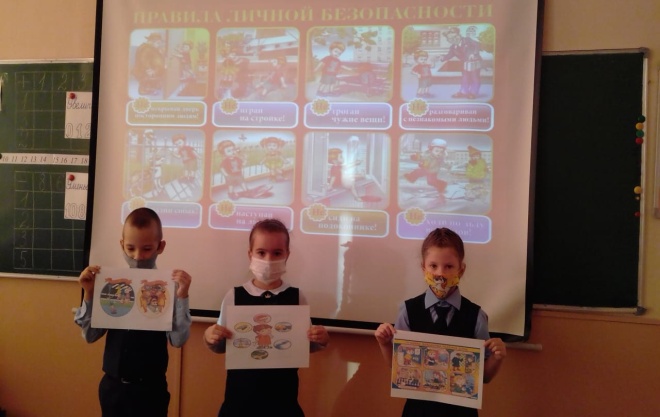 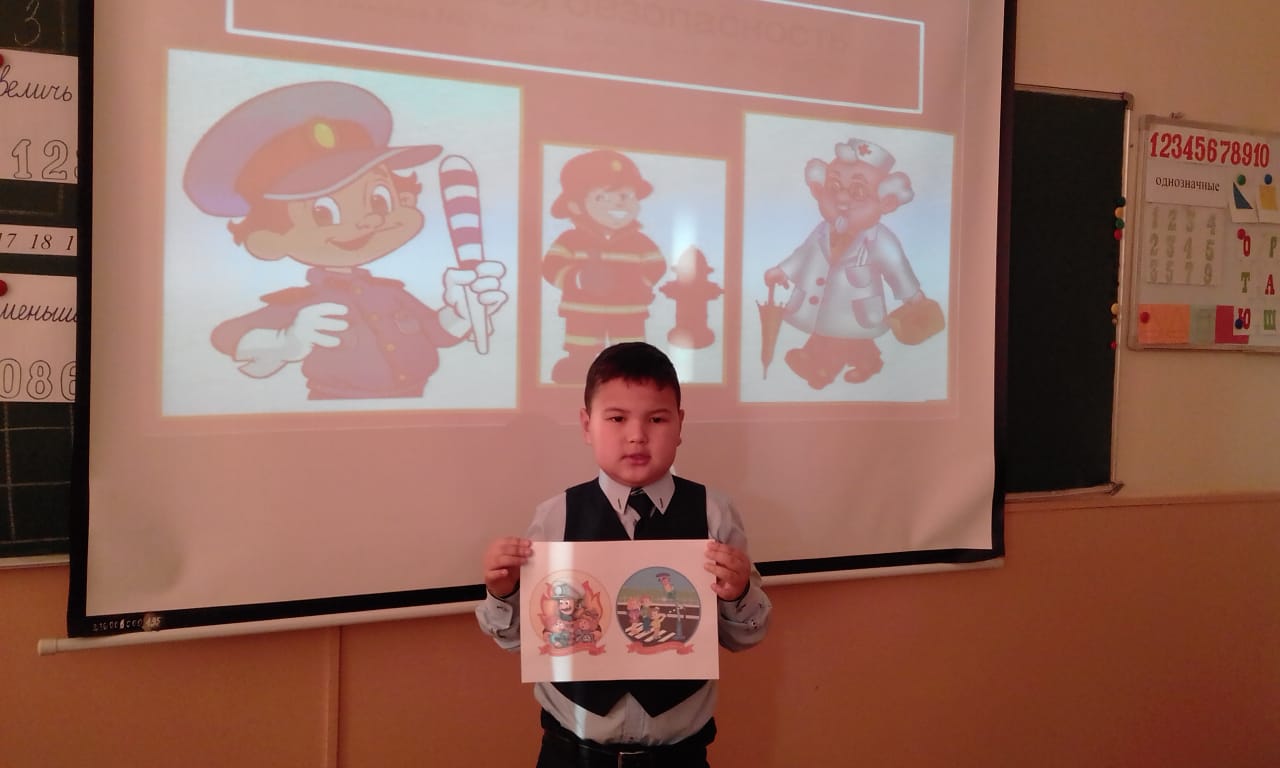 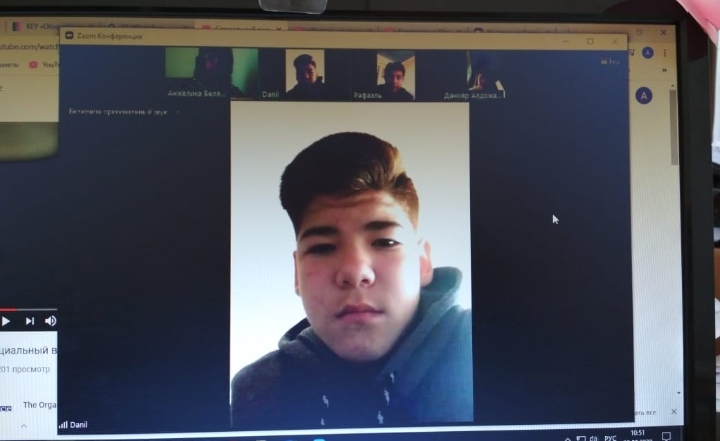 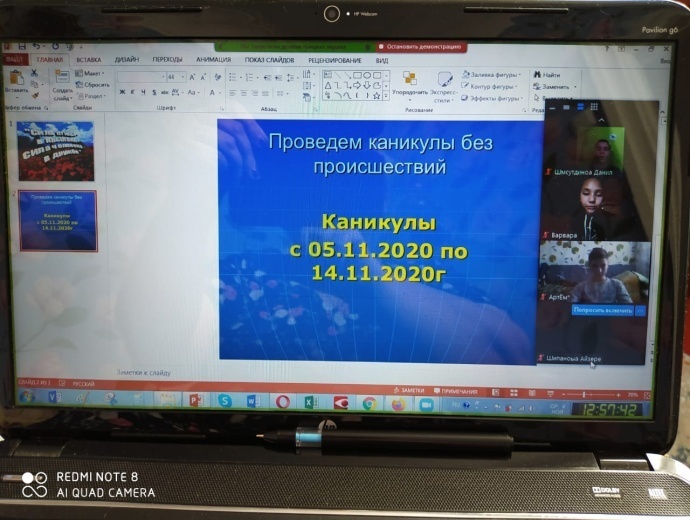 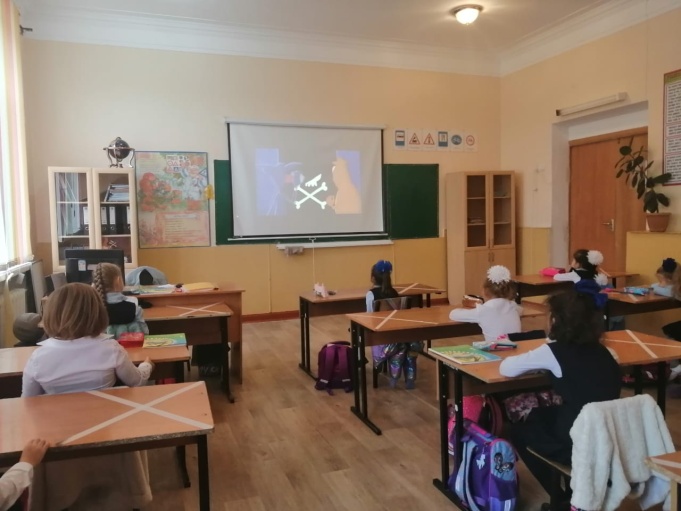 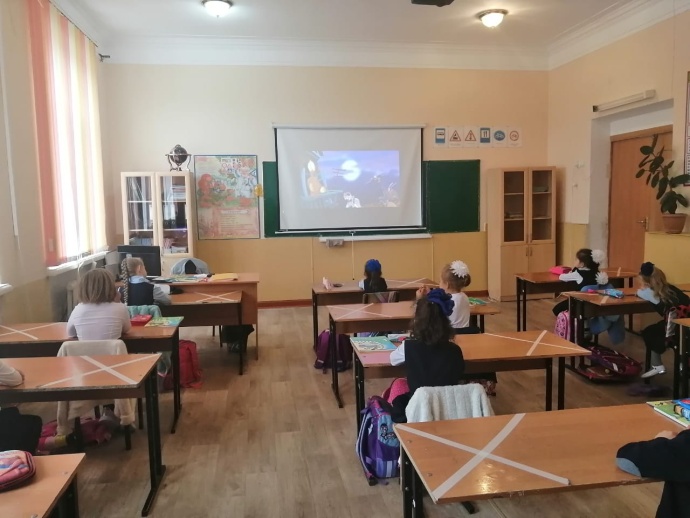 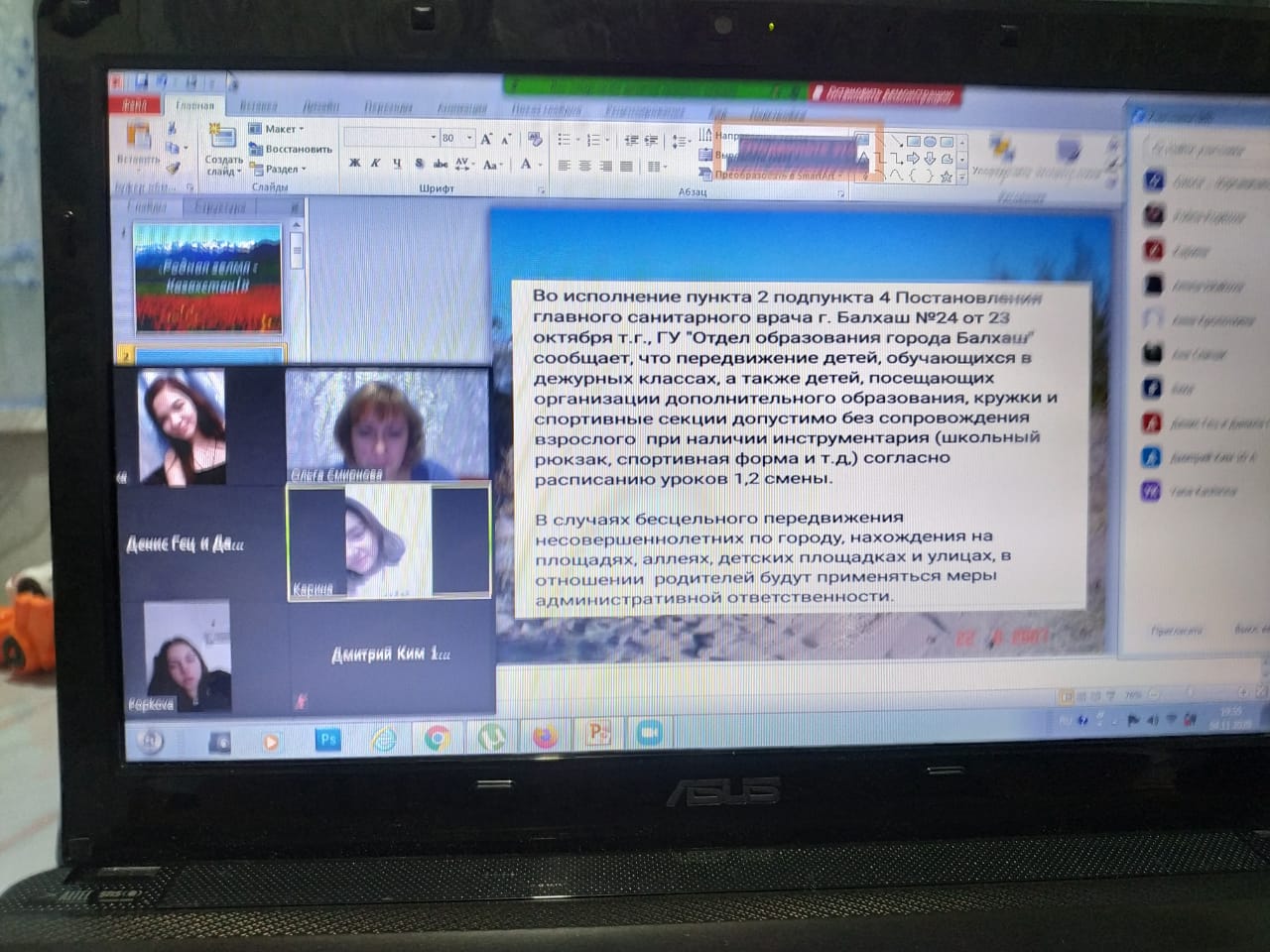 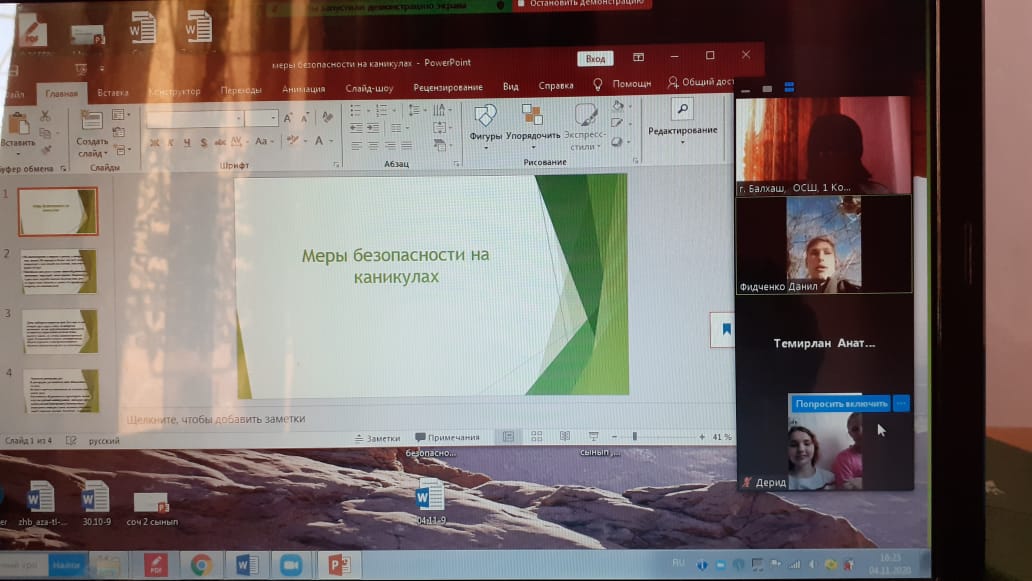 